Please use the following email template when contacting principals for placement. This ensures principals receive all the required information that they need to make a placement and our college/university partners receive timely responses. PRE-STUDENT / STUDENT TEACHING PLACEMENT REQUEST [Greeting] [Insert College/University] request a [pre-student teaching/ student teaching placement] for our teacher candidate [insert first and last name.] Please review the details below and let me know if you can place this candidate by [insert deadline (allow for at least five business days)]. Teacher Candidate: [insert first and last name] Licensure area: [insert licensure area] Preferred Grade Level: [insert here if applicable] Approximate start/end dates: [insert desired time frame for placement] Length of placement: [insert number of weeks and hours per day] Attachments: [include supporting materials with explanation] Additional comments: [insert additional information if applicable] Please contact [insert contact name and information] if you have any questions. I look forward to hearing from you by [insert deadline]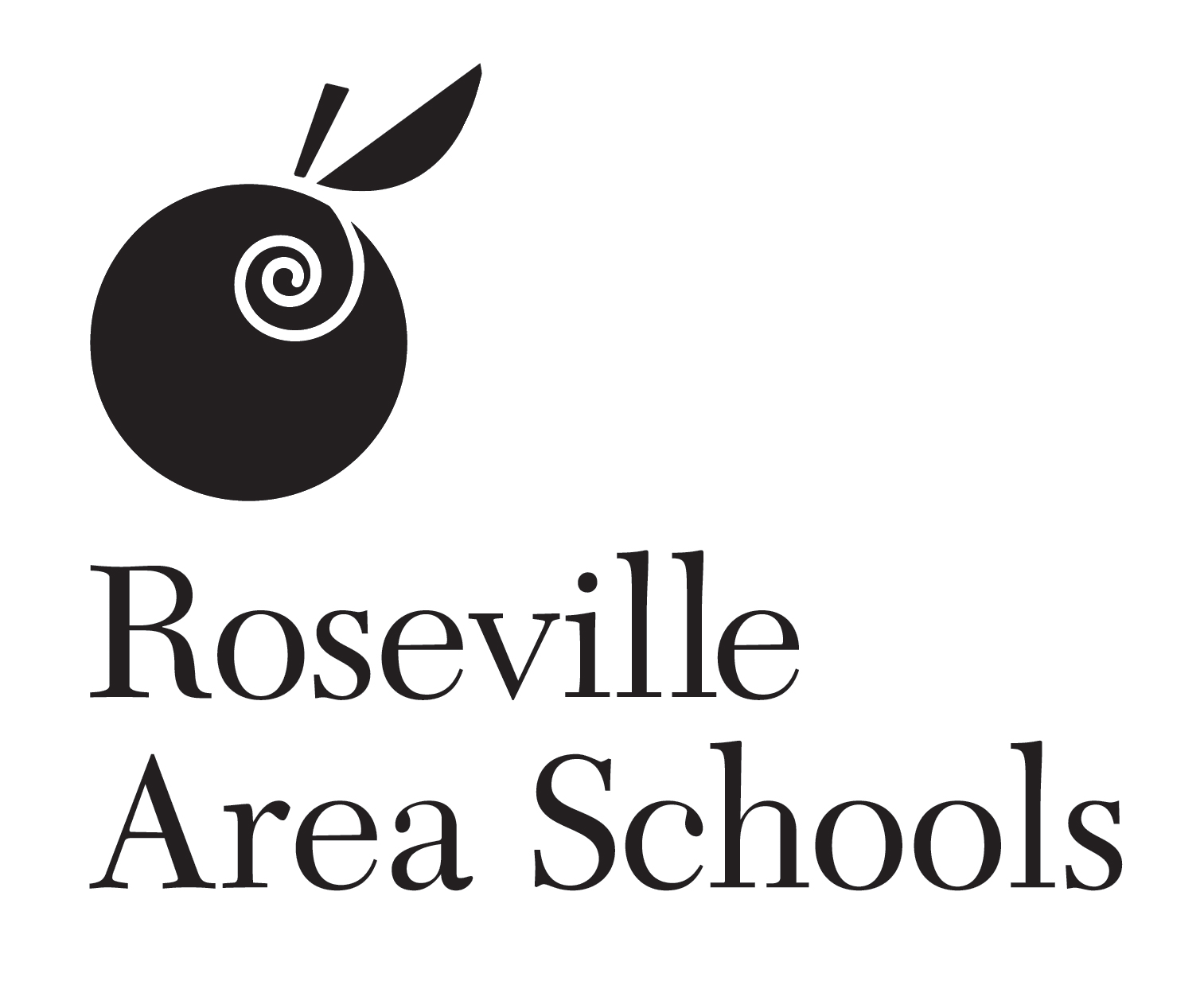 